KLASA:       025-01/23-01/21                                                                                                                                             URBROJ:     2182-9-2-23-4                                              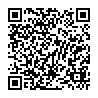 Plan održavanja javnih zelenih površina u Općini Promina u 2024. godiniRadovi na lokacijiMjesecPlanirana
učestalostOstvarena
učestalostRučno čišćenje ulica u centru Oklajasiječanj1xRučno čišćenje ulica u novom naselju u Oklajusiječanj1xRučna košnja zelenih površina oko ulice Put kroz Oklaj u Oklajusiječanj1xRučna košnja zelenih površina oko ulice Put Osmanovca u Oklajusiječanj1xRučna košnja zelenih površina oko groblja u Bobodolusiječanj1xRučna košnja zelenih površina oko groblja u Lukarusiječanj1xRučna košnja zelenih površina oko groblja u Mratovusiječanj1xRučna košnja zelenih površina oko groblja u Oklajusiječanj1xRučna košnja zelenih površina oko groblja u Razvođusiječanj1xRučna košnja zelenih površina oko Doma kulture u Mratovusiječanj1xRučna košnja zelenih površina oko mrtvačnice u Oklajusiječanj1xRučna košnja zelenih površina unutar dvorišta Dječjeg vrtića u Suknovcimasiječanj1xRučna košnja zelenih površina izvan dvorišta Dječjeg vrtića u Suknovcimasiječanj1xRučna košnja zelenih površina oko crkve Svih Svetih u Razvođusiječanj1xRučno čišćenje ulica u centru Oklajaveljača1xRučno čišćenje ulica u novom naselju u Oklajuveljača1xRučna košnja zelenih površina oko ulice Put kroz Oklaj u Oklajuveljača1xRučna košnja zelenih površina oko ulice Put Osmanovca u Oklajuveljača1xRučna košnja zelenih površina oko groblja u Bobodoluveljača1xRučna košnja zelenih površina oko groblja u Lukaruveljača1xRučna košnja zelenih površina oko groblja u Mratovuveljača1xRučna košnja zelenih površina oko groblja u Oklajuveljača1xRučna košnja zelenih površina oko groblja u Razvođuveljača1xRučna košnja zelenih površina oko Doma kulture u Mratovuveljača1xRučna košnja zelenih površina oko mrtvačnice u Oklajuveljača1xRučna košnja zelenih površina unutar dvorišta Dječjeg vrtića u Suknovcimaveljača1xRučna košnja zelenih površina izvan dvorišta Dječjeg vrtića u Suknovcimaveljača1xRučno čišćenje ulica u centru Oklajaožujak1xRučno čišćenje ulica u novom naselju u Oklajuožujak1xRučna košnja zelenih površina oko ulice Put kroz Oklaj u Oklajuožujak1xRučna košnja zelenih površina oko ulice Put Osmanovca u Oklajuožujak1xRučna košnja zelenih površina oko groblja u Bobodoluožujak1xRučna košnja zelenih površina oko groblja u Lukaruožujak1xRučna košnja zelenih površina oko groblja u Mratovuožujak1xRučna košnja zelenih površina oko groblja u Oklajuožujak1xRučna košnja zelenih površina oko groblja u Razvođuožujak1xRučna košnja zelenih površina oko Doma kulture u Mratovuožujak1xRučna košnja zelenih površina oko mrtvačnice u Oklajuožujak1xRučna košnja zelenih površina unutar dvorišta Dječjeg vrtića u Suknovcimaožujak1xRučna košnja zelenih površina izvan dvorišta Dječjeg vrtića u Suknovcimaožujak1xRučna košnja zelenih površina oko crkve Svih Svetih u Razvođuožujak1xRučno čišćenje ulica u centru Oklajatravanj1xRučno čišćenje ulica u novom naselju u Oklajutravanj1xRučna košnja zelenih površina oko ulice Put kroz Oklaj u Oklajutravanj1xRučna košnja zelenih površina oko ulice Put Osmanovca u Oklajutravanj1xRučna košnja zelenih površina oko groblja u Bobodolutravanj1xRučna košnja zelenih površina oko groblja u Lukarutravanj1xRučna košnja zelenih površina oko groblja u Mratovutravanj1xRučna košnja zelenih površina oko groblja u Oklajutravanj1xRučna košnja zelenih površina oko groblja u Razvođutravanj1xRučna košnja zelenih površina oko Doma kulture u Mratovutravanj1xRučna košnja zelenih površina oko mrtvačnice u Oklajutravanj1xRučna košnja zelenih površina unutar dvorišta Dječjeg vrtića u Suknovcimatravanj1xRučna košnja zelenih površina izvan dvorišta Dječjeg vrtića u Suknovcimatravanj1xRučna košnja zelenih površina oko Vinske cestetravanj1xZalijevanje sezonskog bilja travanj1xRučno čišćenje ulica u centru Oklajasvibanj2xRučno čišćenje ulica u novom naselju u Oklajusvibanj2xRučna košnja zelenih površina oko ulice Put kroz Oklaj u Oklajusvibanj1xRučna košnja zelenih površina oko ulice Put Osmanovca u Oklajusvibanj1xRučna košnja zelenih površina oko groblja u Bobodolusvibanj1xRučna košnja zelenih površina oko groblja u Lukarusvibanj1xRučna košnja zelenih površina oko groblja u Mratovusvibanj1xRučna košnja zelenih površina oko groblja u Oklajusvibanj1xRučna košnja zelenih površina oko groblja u Razvođusvibanj1xRučna košnja zelenih površina oko Doma kulture u Mratovusvibanj1xRučna košnja zelenih površina oko mrtvačnice u Oklajusvibanj1xRučna košnja zelenih površina unutar dvorišta Dječjeg vrtića u Suknovcimasvibanj2xRučna košnja zelenih površina izvan dvorišta Dječjeg vrtića u Suknovcimasvibanj2xRučna košnja zelenih površina oko Vinske cestesvibanj1xZalijevanje sezonskog biljasvibanjRučna košnja zelenih površina oko crkve Svih Svetih u Razvođusvibanj2xRučno čišćenje ulica u centru Oklajalipanj2xRučno čišćenje ulica u novom naselju u Oklajulipanj2xRučna košnja zelenih površina oko ulice Put kroz Oklaj u Oklajulipanj1xRučna košnja zelenih površina oko ulice Put Osmanovca u Oklajulipanj1xRučna košnja zelenih površina oko groblja u Bobodolulipanj1xRučna košnja zelenih površina oko groblja u Lukarulipanj1xRučna košnja zelenih površina oko groblja u Mratovulipanj1xRučna košnja zelenih površina oko groblja u Oklajulipanj1xRučna košnja zelenih površina oko groblja u Razvođulipanj1xRučna košnja zelenih površina oko Doma kulture u Mratovulipanj1xRučna košnja zelenih površina oko mrtvačnice u Oklajulipanj1xRučna košnja zelenih površina unutar dvorišta Dječjeg vrtića u Suknovcimalipanj2xRučna košnja zelenih površina izvan dvorišta Dječjeg vrtića u Suknovcimalipanj2xRučna košnja zelenih površina oko Vinske cestelipanj1xZalijevanje sezonskog bilja lipanj2xRučno čišćenje ulica u centru Oklajasrpanj2xRučno čišćenje ulica u novom naselju u Oklajusrpanj2xRučna košnja zelenih površina oko ulice Put kroz Oklaj u Oklajusrpanj1xRučna košnja zelenih površina oko ulice Put Osmanovca u Oklajusrpanj1xRučna košnja zelenih površina oko groblja u Bobodolusrpanj1xRučna košnja zelenih površina oko groblja u Lukarusrpanj1xRučna košnja zelenih površina oko groblja u Mratovusrpanj1xRučna košnja zelenih površina oko groblja u Oklajusrpanj1xRučna košnja zelenih površina oko groblja u Razvođusrpanj1xRučna košnja zelenih površina oko Doma kulture u Mratovusrpanj1xRučna košnja zelenih površina oko mrtvačnice u Oklajusrpanj1xRučna košnja zelenih površina unutar dvorišta Dječjeg vrtića u Suknovcimasrpanj2xRučna košnja zelenih površina izvan dvorišta Dječjeg vrtića u Suknovcimasrpanj2xRučna košnja zelenih površina oko Vinske cestesrpanj1xZalijevanje sezonskog biljasrpanjRučna košnja zelenih površina oko crkve Svih Svetih u Razvođusrpanj2xRučno čišćenje ulica u centru Oklajakolovoz2xRučno čišćenje ulica u novom naselju u Oklajukolovoz2xRučna košnja zelenih površina oko ulice Put kroz Oklaj u Oklajukolovoz1xRučna košnja zelenih površina oko ulice Put Osmanovca u Oklajukolovoz1xRučna košnja zelenih površina oko groblja u Bobodolukolovoz1xRučna košnja zelenih površina oko groblja u Lukarukolovoz1xRučna košnja zelenih površina oko groblja u Mratovukolovoz1xRučna košnja zelenih površina oko groblja u Oklajukolovoz1xRučna košnja zelenih površina oko groblja u Razvođukolovoz1xRučna košnja zelenih površina oko Doma kulture u Mratovukolovoz1xRučna košnja zelenih površina oko mrtvačnice u Oklajukolovoz1xRučna košnja zelenih površina unutar dvorišta Dječjeg vrtića u Suknovcimakolovoz2xRučna košnja zelenih površina izvan dvorišta Dječjeg vrtića u Suknovcimakolovoz2xRučna košnja zelenih površina oko Vinske cestekolovoz1xZalijevanje sezonskog bilja kolovoz2xRučno čišćenje ulica u centru Oklajarujan2xRučno čišćenje ulica u novom naselju u Oklajurujan2xRučna košnja zelenih površina oko ulice Put kroz Oklaj u Oklajurujan1xRučna košnja zelenih površina oko ulice Put Osmanovca u Oklajurujan1xRučna košnja zelenih površina oko groblja u Bobodolurujan1xRučna košnja zelenih površina oko groblja u Lukarurujan1xRučna košnja zelenih površina oko groblja u Mratovurujan1xRučna košnja zelenih površina oko groblja u Oklajurujan1xRučna košnja zelenih površina oko groblja u Razvođurujan1xRučna košnja zelenih površina oko Doma kulture u Mratovurujan1xRučna košnja zelenih površina oko mrtvačnice u Oklajurujan1xRučna košnja zelenih površina unutar dvorišta Dječjeg vrtića u Suknovcimarujan2xRučna košnja zelenih površina izvan dvorišta Dječjeg vrtića u Suknovcimarujan2xRučna košnja zelenih površina oko Vinske cesterujan1xZalijevanje sezonskog biljarujanRučna košnja zelenih površina oko crkve Svih Svetih u Razvođurujan2xRučno čišćenje ulica u centru Oklajalistopad1xRučno čišćenje ulica u novom naselju u Oklajulistopad1xRučna košnja zelenih površina oko ulice Put kroz Oklaj u Oklajulistopad1xRučna košnja zelenih površina oko ulice Put Osmanovca u Oklajulistopad1xRučna košnja zelenih površina oko groblja u Bobodolulistopad1xRučna košnja zelenih površina oko groblja u Lukarulistopad1xRučna košnja zelenih površina oko groblja u Mratovulistopad1xRučna košnja zelenih površina oko groblja u Oklajulistopad1xRučna košnja zelenih površina oko groblja u Razvođulistopad1xRučna košnja zelenih površina oko Doma kulture u Mratovulistopad1xRučna košnja zelenih površina oko mrtvačnice u Oklajulistopad1xRučna košnja zelenih površina unutar dvorišta Dječjeg vrtića u Suknovcimalistopad1xRučna košnja zelenih površina izvan dvorišta Dječjeg vrtića u Suknovcimalistopad1xRučno čišćenje ulica u centru Oklajastudeni1xRučno čišćenje ulica u novom naselju u Oklajustudeni1xRučna košnja zelenih površina oko ulice Put kroz Oklaj u Oklajustudeni1xRučna košnja zelenih površina oko ulice Put Osmanovca u Oklajustudeni1xRučna košnja zelenih površina oko groblja u Bobodolustudeni1xRučna košnja zelenih površina oko groblja u Lukarustudeni1xRučna košnja zelenih površina oko groblja u Mratovustudeni1xRučna košnja zelenih površina oko groblja u Oklajustudeni1xRučna košnja zelenih površina oko groblja u Razvođustudeni1xRučna košnja zelenih površina oko Doma kulture u Mratovustudeni1xRučna košnja zelenih površina oko mrtvačnice u Oklajustudeni1xRučna košnja zelenih površina unutar dvorišta Dječjeg vrtića u Suknovcimastudeni1xRučna košnja zelenih površina izvan dvorišta Dječjeg vrtića u Suknovcimastudeni1xRučna košnja zelenih površina oko crkve Svih Svetih u Razvođustudeni1xRučno čišćenje ulica u centru Oklajaprosinac1xRučno čišćenje ulica u novom naselju u Oklajuprosinac1xRučna košnja zelenih površina oko ulice Put kroz Oklaj u Oklajuprosinac1xRučna košnja zelenih površina oko ulice Put Osmanovca u Oklajuprosinac1xRučna košnja zelenih površina oko groblja u Bobodoluprosinac1xRučna košnja zelenih površina oko groblja u Lukaruprosinac1xRučna košnja zelenih površina oko groblja u Mratovuprosinac1xRučna košnja zelenih površina oko groblja u Oklajuprosinac1xRučna košnja zelenih površina oko groblja u Razvođuprosinac1xRučna košnja zelenih površina oko Doma kulture u Mratovuprosinac1xRučna košnja zelenih površina oko mrtvačnice u Oklajuprosinac1xRučna košnja zelenih površina unutar dvorišta Dječjeg vrtića u Suknovcimaprosinac1xRučna košnja zelenih površina izvan dvorišta Dječjeg vrtića u Suknovcimaprosinac1x